[Заглавие][Предадено от][Предадено на][Желана степен]Резюме[Заглавие на документа][Имена на автор][Имена на консултант][Дата][Отдел][Степен][За да заместите текста в контейнера на тази страница, просто изберете ред от текста и започнете да въвеждате. Но не го правете все още!][Първо, прегледайте няколко съвета, които ще ви помогнат бързо да форматирате своя отчет. Може да сте приятно изненадани колко е лесно.][Трябва ви заглавие? В раздела "Начало", в галерията "Стилове" просто изберете желаното заглавие. ][Обърнете внимание и на другите стилове в тази галерия, например за списък с водещи символи или номериран списък като този.][Започнете веднага][За най-добри резултати при избирането на текст за копиране или редактиране, не включвайте интервали вдясно от знаците в селекцията.][Този стил се нарича "Списък с водещи символи".][Можете да приложите нов стил към таблица също толкова лесно, колкото текст. За да промените облика на примерната таблица, показана по-горе, поставете курсора в нея и след това в раздела "Инструменти за таблица – Проектиране", изберете различен стил.][Задача 1][Задача 2][Име на ученик 1] [Дата][Име на ученик 1] [Дата][Име на ученик 2] [Дата][Име на ученик 2] [Дата][Име на консултант] [Дата][Име на консултант] [Дата][Заглавие на колона 1][Заглавие на колона 2][Заглавие на колона 3][Заглавие на колона 4][Заглавие на ред 1][Вашият текст][Вашият текст][Вашият текст][Заглавие на ред 2][Вашият текст][Вашият текст][Вашият текст][Заглавие на ред 3][Вашият текст][Вашият текст][Вашият текст][Заглавие на ред 4][Вашият текст][Вашият текст][Вашият текст][Изглежда винаги отлично][За да заместите примерната снимка с ваша собствена, просто я изтрийте. След това в раздела "Вмъкване" изберете "Картина".]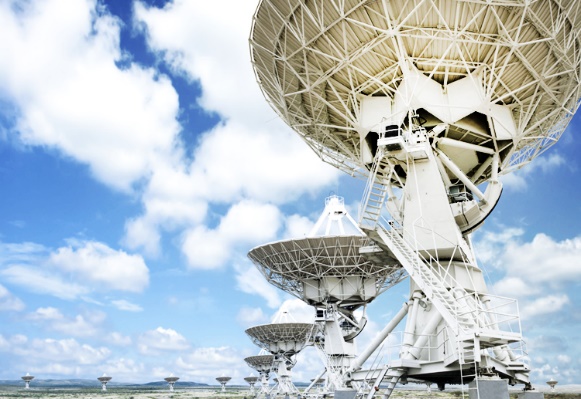 [Фигура 1] [Надпис на фигура]